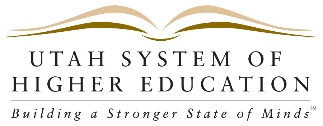 Alan E. HallInnovation for Undergraduate Student Success Award2014-15NOMINATION FORMDirections:  Completed nomination forms are due on January 5, 2015, to your institutional Chief Academic Officer (CAO) or Chief Student Services Officer (CSSO) with Chair or Division Head approval signature completed.Date of Nomination                                        Institution of Nominee/Team       
Nominee/Nominee Team (specify all Team Member Names and Team Contact if a Team is identified)        *Email Address of Nominee or Designated Team Contact              Daytime Phone       College/Department         Years at Institution         Years in Higher Education       Previous Higher Education Awards      *Specify contact details for all team members and designate a Team Contact if a team is nominated.Nomination Submitted by:Nominator        	                                                  Nominator Email                         Daytime Phone       Position/Title                                                      Relationship to Nominee(s)      Nominee Signature(s) ____________________  Nominator Signature _____________________Institutional Support/Signatures (electronic signature accepted if forwarded from known e-mail account).  Presidential signature required ONLY for the TWO nominees selected by the institution from which Alan E. Hall will select ONE finalist for the Award.   Division/Department Chairperson	Chief Academic Officer/Chief Student Services Officer______________________________________PresidentNOTE:  Supporting materials for only two nominees (or nominee teams) per USHE institution may be forwarded by the institution’s President’s office to the Associate Commissioner of Academic and Student Affairs (ehitch@ushe.edu) by February 2, 2015.Alan E. HallInnovation for Undergraduate Student Success Award2014-15NOMINATION FORM, page 2Nominee/Nomination Team Name(s): Part I:  Innovation Description, including anticipated or documented contribution to undergraduate student success (100 words)Part II:  Assessment Data that will be collected to demonstrate innovation success or data that is currently available for an innovation that is to be advanced under this award (100 words)Part III:  Description of how the Innovation Implementation/Augmentation Funds will be used to advance the innovation (100 words)